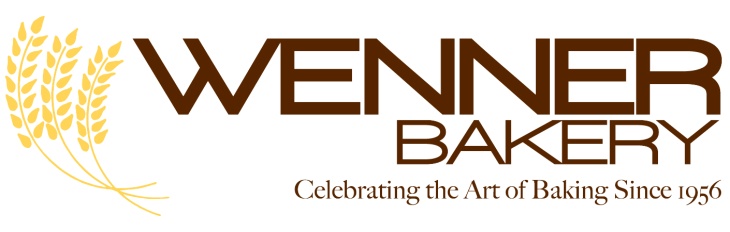 #31529 – White Whole Wheat Breadsticks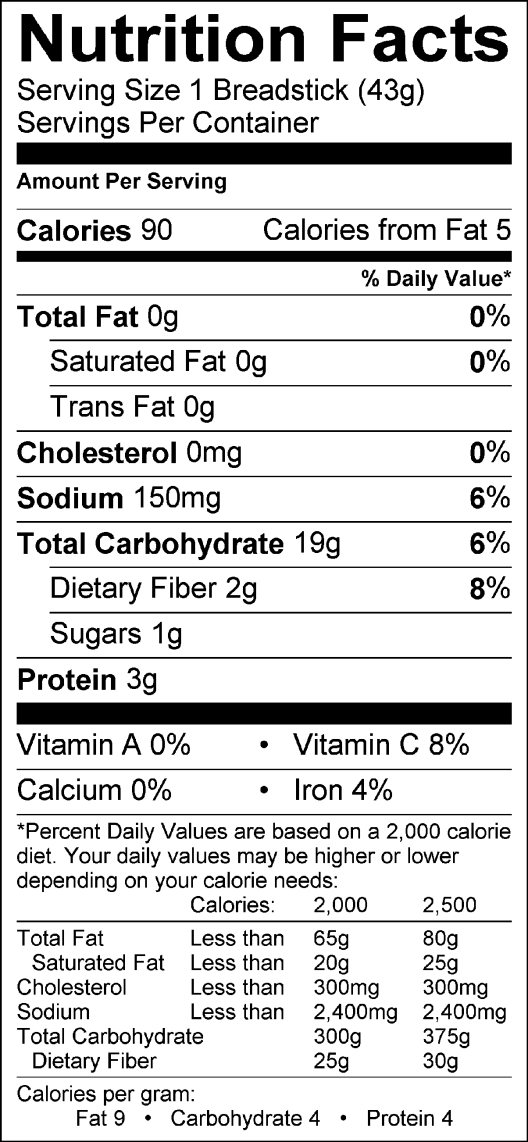 